Toyota fornecerá mobilidade sustentável para todos nos Jogos Olímpicos e Paralímpicos de Paris 2024O conceito de mobilidade da Toyota para Paris 2024 é inspirado nos atletas e projetado para apoiá-los em sua jornada rumo aos Jogos Olímpicos e Paralímpicos. Possibilitar uma mobilidade sustentável, acessível e inclusiva é o foco do conceito de mobilidade da Toyota para os JogosA Toyota investirá em um legado duradouro de mobilidade sustentável na cidade com uma frota de veículos de passageiros 100% eletrificada, contribuindo para o objetivo de Paris 2024 de reduzir pela metade as emissões em comparação aos jogos anterioresA Toyota apresentará até dez diferentes aplicações de mobilidade a hidrogênio para demonstrar um ecossistema desse tipo de combustível e incentivar a expansão da infraestrutura de abastecimento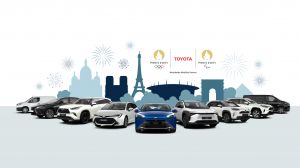 Toyota revela conceito de mobilidade para Paris 2024Paris, outubro de 2023 – A Toyota, como parceira mundial de mobilidade do Comitê Olímpico Internacional (COI) e do Comitê Paralímpico Internacional (CPI), revelou seu conceito de mobilidade para Paris 2024. A companhia fornecerá soluções de mobilidade sustentável para os atletas, oficiais, voluntários, mídia credenciada e espectadores, com foco em inclusividade, sustentabilidade e mobilidade para todos – valores compartilhados pela Toyota, COI, CPI e pelo Comitê Organizador de Paris 2024 para os Jogos Olímpicos e Paralímpicos.Com a filosofia de “Mobilidade cada vez Melhor para Todos”, a multinacional acredita que a liberdade de movimento é fundamental para uma sociedade diversificada. A Toyota está a caminho de se tornar uma empresa de mobilidade, trabalhando para reduzir obstáculos de movimento para todos, independentemente de suas habilidades físicas. Com milhares de atletas, equipe e voluntários, Paris 2024 será uma demonstração do que é possível quando trabalhamos juntos por uma sociedade melhor e mais inclusiva.“Quando todos têm a liberdade de se mover, estamos um passo mais perto da sociedade inclusiva e sustentável que a Toyota se compromete a construir. Isso é o que ‘Mobilidade para Todos’ significa para nós na Toyota. Compartilhamos essa visão com o COI e o CPI. Queremos apoiar os atletas que dedicam a vida ao esporte e eliminar barreiras para exercer sua liberdade de movimento.” Yoshihiro Nakata, presidente & CEO Toyota Motor Europe.Em colaboração com o COI, o CPI e o Comitê Organizador parisiense para os Jogos Olímpicos e Paralímpicos, a Toyota está empenhada em tornar Paris 2024 a vitrine mais inovadora de mobilidade inclusiva e sustentável até o momento. Isso começa garantindo que atletas, suas famílias, equipes, voluntários e espectadores possam se mover de forma sustentável e segura.Garantindo ‘Mobilidade para Todos’Durante os Jogos Olímpicos e Paralímpicos de Paris 2024, a Toyota fornecerá soluções para facilitar o movimento para todos. Para isso, oferecerá produtos de mobilidade pessoal e em grupo que são projetados para permitir facilidade de movimento para todos.Em Paris 2024, a Toyota disponibilizará cerca de 250 veículos elétricos pessoais de bateria – C+walkS sentados e C+walkT de pé. Ambos possuem uma velocidade máxima de 6 km/h e são equipados com sistemas de detecção de obstáculos frontais para garantir a segurança dos motoristas e das pessoas próximas. A versão sentada estará disponível para atletas, organizadores e voluntários, enquanto a versão em pé será distribuída para a equipe e voluntários para facilitar seu deslocamento nos locais de Paris 2024.Para usuários de cadeira de rodas, a Toyota também fornecerá puxadores de cadeira de rodas elétricos. Cinquenta deles estarão disponíveis durante Paris 2024 na vila dos atletas. Além disso, mais 150 estarão disponíveis durante a cerimônia de abertura dos Jogos Paralímpicos para garantir que os atletas em cadeiras de rodas tenham fácil acesso para participar desse evento único.Para garantir acesso justo e fácil a essas soluções de micromobilidade pessoal na Vila Paralímpica, a Toyota as oferecerá como um serviço de mobilidade compartilhada alimentado pelo aplicativo móvel KINTO Share. O compartilhamento desses produtos maximizará seu uso por paralímpicos e equipes, além de manter as operações mais eficientes.Além das soluções de micromobilidade pessoal, a Toyota oferecerá cerca de 250 Veículos de Transporte de Pessoas Acessíveis (APM) com emissão zero de escape. Com base no sucesso do veículo nos Jogos de Tóquio 2020, o novo APM foi redesenhado e construído na Europa com o espírito de inclusividade em mente.Os APMs da Toyota são projetados para apoiar todos os atletas, bem como organizadores, voluntários e espectadores com deficiências físicas, incluindo usuários de cadeira de rodas. Eles assumirão funções de shuttle principal na Vila Olímpica e Paralímpica e nos locais; alguns simultaneamente transportarão pequenas mercadorias nos jogos e alguns serão designados como veículo de socorro de emergência. Os APMs operarão principalmente dentro das zonas de segurança de Paris 2024, tornando realidade a visão da Toyota de “Mobilidade para Todos”.A Toyota também fornecerá 150 veículos elétricos com bateria acessível para cadeiras de rodas Toyota Proace Verso para apoiar a mobilidade dos membros da família olímpica e paralímpica em cadeiras de rodas. Após o evento, todos os veículos permanecerão na região de Paris, onde serão utilizados para fornecer serviços de transporte pessoal especializado para pessoas em cadeiras de rodas.No total, a Toyota planeja fornecer 700 produtos de mobilidade pessoal de última milha, como C+walkS, C+walkT, puxadores de cadeira de rodas elétricos, 250 APMs, bem como 150 Toyota Proace acessíveis para cadeiras de rodas, entre outras soluções de mobilidade. Assim, garantirá que atletas, voluntários e organizadores tenham acesso à frota de mobilidade mais inclusiva e sustentável já vista nos Jogos Olímpicos e Paralímpicos.Uma frota mais sustentávelA sustentabilidade é uma parte significativa do compromisso da Toyota de construir um mundo melhor, destacado por seu Desafio Ambiental 2050, pelo qual a empresa pretende alcançar a neutralidade de carbono em nível global – e na Europa até 2040. É por isso que a estratégia multipath da Toyota, combinando diferentes veículos eletrificados, está no centro da frota a ser disponibilizada para a família olímpica e paralímpica em Paris 2024. A Toyota levará uma frota de veículos de passageiros 100% eletrificada para Paris, em linha com seu compromisso de reduzir as emissões de carbono.No total, serão mais de 2.650 veículos de passageiros eletrificados a ser usados durante Paris 2024, dos quais 150 são acessíveis para cadeira de rodas. Cerca de 60% da frota terá emissões zero de escape, incluindo veículos elétricos a bateria (BEV) Toyota bZ4X, Proace e Proace Verso e Lexus RZ, e veículos elétricos a célula de combustível (FCEV) Toyota Mirai.Durante os jogos, a Toyota fornecerá 500 de seus FCEVs movidos a hidrogênio, o Toyota Mirai, para permitir movimentos com emissão zero de escape para a família Olímpica e paralímpica, atletas, organizadores e voluntários. Após os jogos, os 500 veículos se juntarão à frota de táxis a hidrogênio existente em Paris, aumentando, assim, o número de FCEVs para 1.500.Além dos veículos com emissão zero de escape, a Toyota também levará à capital da França cerca de mil veículos híbridos (HEV) e híbridos plug-in (PHEV) – RAV4 da Toyota, best-seller global nas versões PHEV e HEV, bem como Toyota Corolla TS, Yaris Cross e Highlander, todos com tecnologia híbrida.A frota oficial será complementada, ainda, por veículos adicionais conectados via serviço de compartilhamento de carros da Toyota, a KINTO. O compartilhamento de carros dará à família olímpica e paralímpica ainda mais flexibilidade para se deslocar.No geral, a Toyota pretende reduzir as emissões de carbono dos veículos nos Jogos de Paris 2024 em 50% em comparação com as dos jogos anteriores. Além disso, quase 60% de toda a frota da Toyota será produzida na Europa, incluindo 37% na França, contribuindo para a visão de Jogos Olímpicos e Paralímpicos sustentáveis e de origem local.Construindo um legado de mobilidade a hidrogênio sustentávelA Toyota acredita que o hidrogênio é um pilar-chave para a criação de uma sociedade de baixo carbono e mais sustentável. É por isso que a empresa o colocou no centro de seu conceito de mobilidade para os Jogos Olímpicos e Paralímpicos. Durante Paris 2024, a Toyota mostrará sua visão de construir um ecossistema de hidrogênio sustentável por meio da demonstração de soluções de hidrogênio que expandem os limites da mobilidade movida a hidrogênio.Além dos 500 Toyota Mirai FCEVs, a Toyota também apresentará aplicações específicas que vão além da oferta automotiva tradicional. No total, a empresa e seus parceiros planejam apresentar até dez diferentes aplicações de mobilidade a hidrogênio, principalmente de células a combustível – um aumento significativo em relação a Tóquio 2020 e Pequim 2022. As aplicações variam desde ônibus e caminhões até barcos e empilhadeiras – todos demonstrando o potencial de uma sociedade movida a hidrogênio. Essas aplicações são resultado da integração da tecnologia de células a combustível da Toyota com parceiros, com o objetivo de resolver os desafios de mobilidade mais urgentes de hoje.Entre as aplicações de hidrogênio a ser exibidas em Paris 2024 estão dois ônibus urbanos FCEV, convertidos especificamente para essa ocasião. Os ônibus foram projetados com acessibilidade e espírito de equipe em mente e poderão transportar uma equipe inteira de cadeira de rodas em um único ônibus.No lado logístico, a Toyota mostrará os benefícios dos caminhões FCEV movidos a hidrogênio, desenvolvidos em conjunto com seus parceiros. Além disso, as empilhadeiras FCEV, projetadas pela Toyota Material Handling, demonstrarão ainda como as operações logísticas movidas a hidrogênio podem apoiar a economia verde.A tecnologia de célula a combustível da Toyota estará presente em barcos, ônibus, o protótipo de hidrogênio Hilux e outras soluções para apoiar as operações nos Jogos Olímpicos e Paralímpicos de Paris 2024.Construir uma mobilidade movida a hidrogênio sustentável requer um ecossistema robusto que suporte soluções de negócios baseadas nesse produto. A Toyota espera que, ao demonstrar a viabilidade das soluções de mobilidade em Paris 2024, incentive uma implementação mais ampla da infraestrutura de hidrogênio.Colocando as pessoas no centro com a Equipe Global de Atletas da ToyotaA parceria da Toyota com os Jogos Olímpicos e Paralímpicos é resultado do seu compromisso de construir um mundo melhor para o futuro. O esporte e a forma pela qual os atletas enfrentam e superam desafios para alcançar seus objetivos são uma inspiração e mostram o caminho para uma sociedade mais inclusiva e sustentável.É por isso que a Toyota é uma parceira orgulhosa de cerca de 200 atletas de 40 países em sua jornada para se qualificar e competir em Paris 2024, todos treinando sob a bandeira da Equipe Global de Atletas da Toyota. Esses olímpicos e paralímpicos incorporam o valor central da Toyota de melhoria contínua e desejo de superar desafios.O compromisso da Toyota de construir uma sociedade melhor vai ainda mais longe. A empresa está empenhada em melhorar o movimento para todos e garantir que tenham a mesma chance de ser o melhor que podem ser. Em 2018, a Toyota lançou a campanha corporativa global 'Comece seu Impossível', que reflete o espírito olímpico e paralímpico de incentivo, desafio e progresso. A iniciativa é construída sobre três pilares – Sociedade cada vez Melhor, Toyota cada vez Melhor e Mobilidade cada vez Melhor para Todos – que englobam o compromisso da Toyota com um mundo em constante evolução. A campanha continua com Paris 2024.Além disso, na preparação para os Jogos Olímpicos e Paralímpicos, a Toyota Motor Europe, sob o slogan “Comece seu Impossível”, lançou uma campanha de ativação europeia. Mais de 100 mil funcionários da Toyota de toda a Europa podem enfrentar desafios não relacionados aos negócios, como esportes, voluntariado ou atividades de mudança de mentalidade, para contribuir para uma sociedade cada vez melhor e, portanto, uma Toyota cada vez melhor. E, ao ser ativos na vida e nas comunidades, podem ser um dos 4 mil funcionários que terão a chance de assistir e apoiar os Jogos Paralímpicos de Paris 2024.Cidades ao redor do mundo ainda enfrentam desafios relacionados à mobilidade, tendo que resolver problemas que variam desde congestionamento de tráfego até poluição do ar, acidentes de trânsito e acesso para pessoas com deficiência. A partir de Tóquio 2020, passando por Pequim 2022, e continuando agora em Paris 2024, a Toyota espera ajudar as cidades a enfrentar esses desafios e contribuir para o desenvolvimento de uma sociedade de mobilidade sustentável.A Toyota divulgará mais sobre seus planos e contribuições, incluindo aqueles relacionados a novos produtos e soluções de mobilidade, entre agora e Paris 2024.“Trabalhar com a Toyota como parceira global de mobilidade dos Jogos de Paris 2024 nos permite agir em prol de uma mobilidade mais acessível e inclusiva. E também uma mais responsável, já que nos concentramos em nosso objetivo de reduzir as emissões de gases de efeito estufa em 50% para os Jogos de Paris 2024, em comparação com as edições anteriores. Para isso, a abordagem inovadora da Toyota em relação às novas tecnologias é essencial. Com menos de um ano para vivenciar os jogos de uma nova era, nosso trabalho com a Toyota está se tornando mais concreto a cada dia, e estamos muito felizes com isso.” Tony Estanguet, presidente de Paris 2024.FROTA DE VEÍCULOS DE PASSAGEIROS 100% ELETRIFICADASOLUÇÕES DE MOBILIDADE INCLUSIVA DE ÚLTIMA MILHAObjetivos de Desenvolvimento SustentávelA divulgação deste material colabora diretamente para os seguintes Objetivos de Desenvolvimento Sustentável (ODS) da ONU: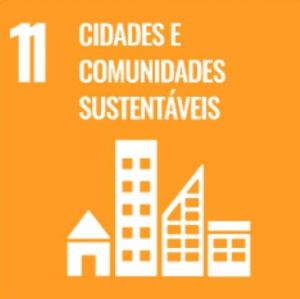 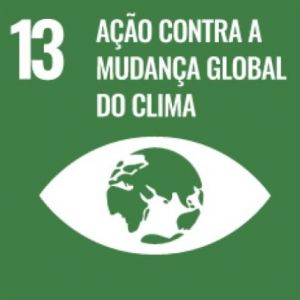 _____________________________________________________________Sobre a Toyota do BrasilA Toyota do Brasil está presente no País há 65 anos. Possui quatro unidades produtivas, localizadas em Indaiatuba, Sorocaba, Porto Feliz e São Bernardo do Campo, todas no Estado de São Paulo, e emprega cerca de seis mil pessoas. A Toyota é a montadora líder em eletrificação no mundo: desde 1997 já foram comercializados mais de 20 milhões de automóveis mais limpos, sejam modelos híbridos, híbridos flex, híbridos plug-in, 100% a bateria ou movidos a hidrogênio. Com o objetivo de impulsionar a eletrificação da frota de veículos no Brasil, em 2013, a Toyota lançou o primeiro veículo híbrido em nosso país, o Toyota Prius. Em 2019 a companhia foi além, inovando mais uma vez para oferecer o único híbrido flex do mundo – fabricado com exclusividade no mercado brasileiro –, o Corolla Sedã, e, em 2021, o primeiro SUV híbrido flex do mercado, o Corolla Cross, também fabricado no País. Atualmente, já são mais de 55 mil carros eletrificados com a tecnologia híbrido flex em circulação pelo Brasil. Em 2020, lançou a KINTO, sua nova empresa de mobilidade, para oferecer serviços como aluguel de carros e gestão de frotas a uma sociedade em transformação. Também reforçou sua marca GAZOO, por meio de iniciativas que desafiam a excelência de seus veículos. Tem como missão produzir felicidade para todas as pessoas (“Happiness for All”) e, para tanto, está comprometida em desenvolver carros cada vez melhores e mais seguros, além de avançar nas soluções de mobilidade. Junto com a Fundação Toyota do Brasil, tem iniciativas que repercutem nos 17 Objetivos de Desenvolvimento Sustentável da ONU. Mais informações: Toyota Global e Toyota do Brasil.Mais informaçõesToyota do Brasil – Departamento de ComunicaçãoLilian Assis – lassis@toyota.com.brKelly Buarque – kbuarque@toyota.com.br Kessia Santos – kosantos@toyota.com.brRPMA Comunicaçãotoyota@rpmacomunicacao.com.br Guilherme Magna – (11) 98600-8988Leonardo de Araujo – (11) 96084-0473Henrique Carmo – (11) 98058-6298Tel.: (11) 5501-4655VeículoNúmeroFCEV (Mirai)500BEV1.003BEV Acessível para cadeira de rodas150HEV845PHEV176TOTAL2.674ProdutoNúmeroNovo APM250C+Walk S60C+Walk T190Puxador de cadeira de rodas elétrico200TOTAL700